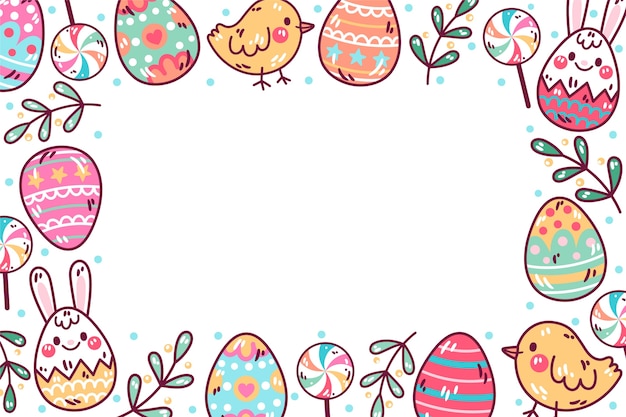 Seneca Nation Library Catt-Branch“Easter Coloring Contest”Sheets available nowWinner chosen March 29th @ 3pmAge Categories: 2-78-1516-AdultFor more info or questionsCall 716-532-9449